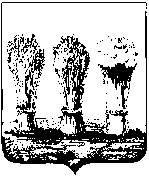 ПЕНЗЕНСКАЯ  ГОРОДСКАЯ  ДУМАРЕШЕНИЕ25.05.2018                                                                                                            № 965-45/6О передаче из муниципальной собственности города Пензы  в собственность Пензенской области объектов недвижимого имущества,расположенных по адресу: г. Пенза, ул. Рябова, 4Д             В соответствии с Федеральным законом от 06.10.2003 № 131-ФЗ «Об общих принципах организации местного самоуправления в Российской Федерации», решением Пензенской городской Думы от 26.06.2009 № 78-7/5 «Об утверждении Положения «О порядке управления и распоряжения имуществом, находящимся в муниципальной собственности города Пензы», руководствуясь статьей 22 Устава города Пензы, Пензенская городская Дума решила:          Передать безвозмездно из муниципальной собственности города Пензы в собственность Пензенской области:1)  нежилое здание, расположенное по адресу: Пензенская область, г. Пенза, ул. Рябова, д. 4Д, кадастровый номер 58:29:3008002:2464, площадью 695,4 кв.м, балансовая стоимость - 2 418 165,00 рублей, остаточная стоимость -  1 496 653,00 рублей;2)  земельный участок, расположенный по адресу: Пензенская область,             г. Пенза, ул. Рябова, кадастровый номер 58:29:3008002:42, площадью 5 000 кв.м, кадастровая стоимость – 19 053 750,00 рублей.Глава города                                                                                                 В.П. Савельев